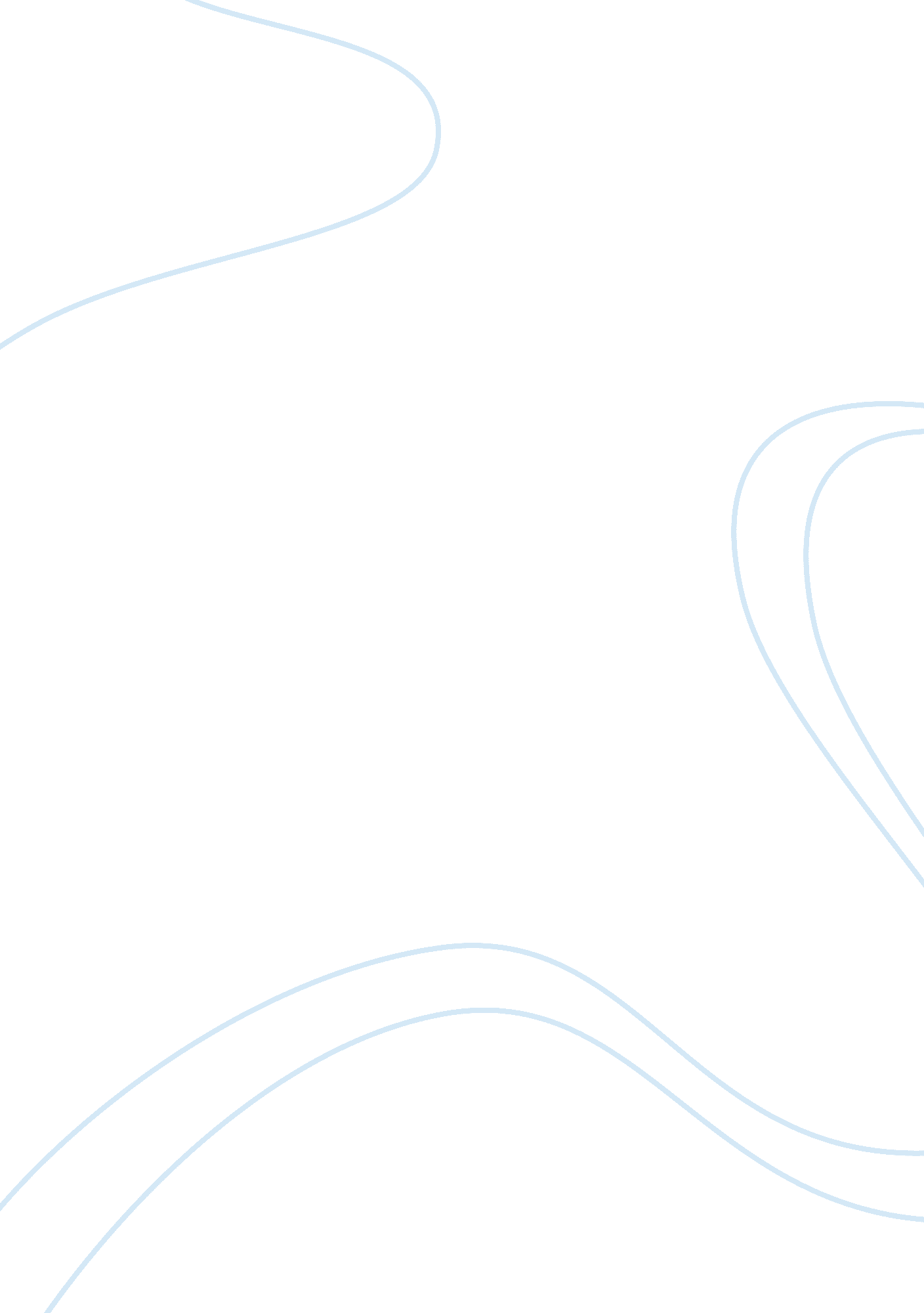 Email benefits an organization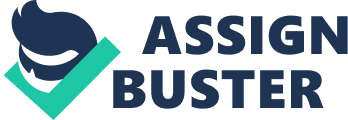 How does email benefit an organization? I believethat email is a great benefit to most companies because it allows ideas and or attachments to be shared instantly. Why might an organization limit how an employee uses email during work hours? By limiting email usage during work hours it decreases the chance of clients being overcharged for work hours and also decreases the chance of loss of profit due to an employee’s attention being somewhere other than work. What is an emails path once it leaves an organization? Depending on the company it could go directly to the person it is addressed to or it could go through the IT department then to the person it is addressed to. What is the effect of instant messaging on organizational networks? Instant messaging can be a very useful tool as long and it isn’t taken advantage of, it could be used to send mass messages to all employees and or messages to individuals who may not be in the same building when working on projects. What are benefits and drawbacks of using instant messaging in an organization? A benefit would be that it is instant unlike email that may take a while, and has to be checked. A drawback can be used with that same example it is instant so files and or information that is not supposed to be viewed by outside individuals can be transmitted instantly. What are the drawbacks and benefits of webpage and search engine use in an organization? A benefit would be information for research being very accessible via websites and search engines A drawback would be these tools being abused and people using them for reasons outside of work. Should managers monitor employee email and internet usage? Why or why not? I think that management should monitor email and internet usage during work hours because of loss of revenue due to employees being on the web instead of being productive. Also to protect the organization from potential liability of what may or may not be transmitted or received on the organization’s server/ IP. 